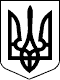 МІНІСТЕРСТВО ЗАХИСТУ ДОВКІЛЛЯ ТА ПРИРОДНИХ РЕСУРСІВ УКРАЇНИН А К А ЗПро затвердження Змін до Порядку утримання та розведення диких тварин, які перебувають у стані неволі або в напіввільних умовах Відповідно до статті 29-1 Закону України «Про захист тварин від жорстокого поводження», статті 31 Закону України «Про тваринний світ», абзацу дев`ятого підпункту 85 пункту 4 Положення про Міністерство захисту довкілля та природних ресурсів України, затвердженого постановою Кабінету Міністрів України від 25 червня 2020 року № 614,н а к а з у ю:1. Затвердити Зміни до Порядку утримання та розведення диких тварин, які перебувають у стані неволі або в напіввільних умовах, затвердженого наказом Міністерства охорони навколишнього природного середовища України від 30 вересня 2010 року № 429, зареєстрованим в Міністерстві юстиції України 29 грудня 2010 року за № 1384/18679, що додаються.2. Управлінню охорони біорізноманіття та земельних ресурсів                                 (Юрій КОЛМАЗ) в установленому законодавством порядку забезпечити подання цього наказу на державну реєстрацію до Міністерства юстиції України.3. Цей наказ набирає чинності з дня його офіційного опублікування.4. Контроль за виконанням цього наказу покласти на заступника Міністра відповідно до розподілу функціональних обов’язків.ПОГОДЖЕНО:Заступник Міністра 					Олександр КРАСНОЛУЦЬКИЙДержавний секретар 					 Євдокія ЯРОВАЮридичний департамент 				 Юлія ЛІТОШУправління охорони біорізноманіття
та земельних ресурсів 					 Юрій КОЛМАЗУправління документообігу та звернення громадян					 Марина УЛЬВАКГоловний спеціаліст з питань запобігання та виявлення корупції			 Михайло ОЛІЙНИКПІДГОТОВЛЕНО:Відділ охорони тваринного світу Управління охорони біорізноманіття та земельних ресурсів__________________ Юрій Расюк т.: 206-31-34 (27)______________ 20__ р.Київ   № ______________МіністрРоман АБРАМОВСЬКИЙ